Comune di Troia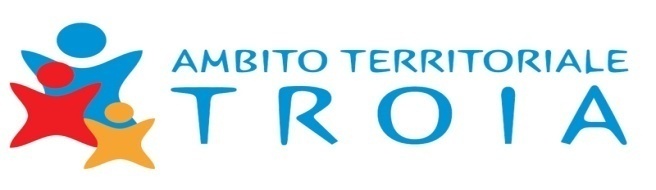 Ente capofila dell’Ambito Territoriale costituito dai Comuni di:Accadia, Anzano di Puglia, Ascoli Satriano, Bovino, Candela, Castelluccio dei Sauri, Castelluccio Valmaggiore, Celle di San Vito, Deliceto, Faeto, Monteleone di Puglia, Orsara di Puglia, Panni, Rocchetta Sant’Antonio, Sant’Agata di Puglia, Troia, ASL FG, Provincia di FoggiaUfficio di Pianorepertorio n. __  DEL ___CUP E51J23000140009 relativo a PR PUGLIA FSE+ 2021-2027I^ annualità 2023/2024OGGETTO: Contratto di servizio per l’erogazione dei “Buoni servizio per l’accesso ai servizi a ciclo diurno e domiciliari per anziani e persone con disabilità”  PR PUGLIA FSE+ 2021-2027 – priorità : 8. Welfare e Salute – O.S. ESO4. 11 – Asse 8 – Azione 8.12 Avviso Pubblico A.D. n. 642 del 31/05/2023– I^ annualità operativa 2023/2024TRA_____, nato a ____ il ___ il quale interviene nel presente atto per conto e nell’interesse del Comune capofila/Consorzio di ____ (C.F. e P. IVA), ai sensi dell’art. 107 comma 3 D.Lgs. n. 267/2000 ed in esecuzione dell’art. ___ dello Statuto, nonché dell’art. ____ del Regolamento dei Contratti, dom.to per la carica presso la sede del Comune/Consorzio;E______nato a _____ (__) il ___, Cod. Fisc. _______ come lo stesso dichiara, il quale interviene al presente atto nella qualità di legale rappresentante ___ di (Cooperativa Sociale, Associazione, Società ecc.) con sede ___ in ___ Via ___ n. ___, P.IVA giusta certificato del Registro delle Imprese presso la C.C.I.A.A. di ___ (ovvero Atto costitutivo e Statuto) che si allega (no) al presente contratto sotto la lett. ___, soggetto gestore dell’Unità di offerta denominata “_______”, iscritta al catalogo telematico ex A.D. n. 598/2020 con Cod. pratica num.______________, avente sede operativa a____ (città), Cap___, Via/p.zza____premesso checon A.D. n. 598 del 08/07/2020 è stato approvato il nuovo Avviso Pubblico per Manifestazione di interesse all’iscrizione al “Catalogo telematico dell’offerta di servizi domiciliari e a ciclo diurno per persone con disabilità e anziani non autosufficienti” e procedure di Migrazione dal Catalogo dell’Offerta di cui al A.D. n. 390 del 31/08/2015; L’Unità di Offerta risulta iscritta al catalogo telematico dell’offerta di servizi ai sensi della A.D. n. 598/2020 di cui sopra;con A.D. n. 642 del 31/05/2023, la Regione Puglia ha approvato il nuovo Avviso Pubblico per la domanda di “Buoni servizio per l’accesso ai servizi a ciclo diurno e domiciliari per anziani e persone con disabilità” relativo alla 1^ annualità operativa 2023/2024, del nuovo ciclo di programmazione del PR Puglia FESR-FSE+ 2021-2027, il riparto e l’impegno contabile in favore degli Ambiti Territoriali Sociali, delle risorse stanziate con Del. G.R. n. 679 del 16/05/2023, oltre che gli Schemi di Disciplinare e Progetto Attuativo;L’art. 10, comma 9 del predetto Avviso prescrive che l’Ambito territoriale sociale, “Concluse le operazioni di convalida in piattaforma dei singoli buoni servizio, il RUP con proprio atto, entro e non oltre i medesimi termini di cui al comma 1 ,approva la graduatoria definitiva delle istanze ammesse al beneficio, determina la rispettiva prenotazione di spesa sulla scorta dei preventivi caricati in piattaforma e ammessi al beneficio e procede alla sottoscrizione di apposito “contratto di servizio” con ciascuna Unità di offerta.”;In data ____________ il Comune Capofila _________, dell’Ambito Territoriale __________, rappresentato dal ___________, in qualità di Legale Rappresentante del Comune medesimo, ha proceduto alla sottoscrizione di apposito “disciplinare” con la Regione Puglia per l’attuazione del citato Avviso, in relazione alla I^ annualità operativa 2023/2024;CONSIDERATO CHEcon Del. G.R. n. 679 del 16/05/2023, è stato disposto uno stanziamento complessivo di Euro 37.000.000,00 a valere sulle risorse previste per l’azione 8.12 dell’Obiettivo Specifico Priorità: 8. Welfare e Salute –O.S. ESO4.11 del PR Puglia FESR FSE + 2021-2027, per il finanziamento dell’operazione “Buoni Servizio per i servizi a ciclo diurno e domiciliari in favore di anziani e persone con disabilità” 1^ annualità 2023/2024 del nuovo ciclo di programmazione 2021-2027 (intercorrente tra il 1° luglio 2023 e il 30 giugno 2024), mediante opportuna variazione, ai sensi dell’art. 51, comma 2 del D. Lgs. 23 Giugno 2011, n. 118 e ss.mm.ii., al Bilancio di Previsione 2023 e Pluriennale 2023-2025, approvato con Legge regionale n. 33 del 29/12/2022, al Documento tecnico di accompagnamento ed al Bilancio Finanziario Gestionale 2023-2025, approvato con Deliberazione di Giunta regionale n. 27 del 24/01/2023; con Del. G.R. n. 679 del 16/05/2023 sono stati approvati, altresì, gli “indirizzi operativi necessari alla pubblicazione dell’Avviso Pubblico per la selezione dei destinatari finali della Misura Buono Servizio per i servizi a ciclo diurno e domiciliari in favore di anziani e persone con disabilità”, dando mandato alla Sezione Inclusione Sociale Attiva di provvedere all’adozione di apposito nuovo Avviso Pubblico, per l’attuazione della 1^ Annualità Operativa 2023/2024 del nuovo ciclo di programmazione PR Puglia FESR – FSE+ 2021-2027, nel rispetto dei suddetti indirizzi operativi, come risultanti dall’ Allegato 1 alla Deliberazione medesima;la stessa Del. G.R. n. 679 del 16/05/2023, inoltre, ha provveduto ad aggiornare i criteri di riparto dei fondi da assegnarsi agli Ambiti Territoriali Sociali (Soggetti Beneficiari), al fine di renderli maggiormente aderenti all’evoluzione dei bisogni e agli scenari di programmazione intervenuti, come da proposta di seguito riportata:70% delle risorse sulla base della domanda di buono servizio, per singolo Ambito Territoriale sociale, consolidata nell’annualità operativa precedente;30% delle risorse sulla base dei Posti/ore-utente risultanti accreditati, per singolo Ambito Territoriale sociale, sull’apposito Catalogo Telematico regionale alla data del 31 marzo, annualità corrente;il Comune Capofila dell’Ambito territoriale di ___________, con Determinazione _____________ n._______del________, ha  provveduto ad impegnare la somma di Euro__________ nei confronti del Creditore Certo “ (inserire ragione sociale)”, soggetto Gestore del servizio “_____________art.__ R.r. n. 4/2007” iscritto al Catalogo telematico dell’offerta (A.D. n. 598/2020) con Cod. Pratica_________________, d’ora in avanti “Unità d’offerta”.Tanto premesso e considerato di COMUNE ACCORDO CONVENGONO E STIPULANO QUANTO SEGUE:Art. 1 Recepimento delle premesseLa premessa che precede è patto e forma parte integrante e sostanziale del presente contratto.Art. 2 Finalità e oggettoIl presente contratto disciplina i rapporti di natura giuridica ed economica tra il Comune ___________ per l’Ambito territoriale di ____________ e il legale rappresentante dell’Unità di offerta, iscritta al Catalogo telematico dell’offerta di servizi ai sensi della determinazione dirigenziale n. 598/2020, al fine di erogare Buoni  Servizio per l’accesso ai servizi domiciliari e a ciclo diurno per persone con disabilità e anziani non autosufficienti ex A.D. n. 642/2023.Art. 3 Durata del contrattoIl presente contratto ha durata di mesi 12, in ogni caso a decorrere dal 01/07/2023 (data  potenziale di avvio della frequenza, in relazione alla prima finestra di candidatura, relativa alla I^ annualità operativa 2023/2024) sino al limite massimo del 30/06/2024, con efficacia e validità retroattiva di spesa dal 01/07/2023  in quanto riferita al periodo massimo di effettiva fruizione del servizio da parte del soggetto destinatario, e potrà essere prorogato in base ad accordo tra l’Ambito territoriale beneficiario e la unità di offerta in relazione alla disponibilità di fondi. In ogni caso la durata deve intendersi subordinata alla effettiva copertura finanziaria del volume di prestazioni erogato.La durata contrattuale è intesa, in via esclusiva, come periodo regolamentare di copertura degli obblighi reciproci connessi alla gestione della procedura, nonché alla rendicontazione delle attività erogate da parte delle unità di offerta nei confronti del Comune Capofila contraente. La durata contrattuale, quindi, è elemento autonomo e indipendente dalla durata dei singoli buoni servizio abbinati dall’unità di offerta, il cui periodo di validità è definito dalla data di presentazione della domanda e dalla finestra temporale di candidatura, all’interno dell’annualità operativa di riferimento.Art. 4 Buoni servizioLe richieste dei Buoni servizio, sulla base del buon esito del procedimento istruttorio effettuato dall’Ufficio di Piano, ai sensi dell’art. 10 dell’Avviso saranno convalidate dall’Ambito territoriale, ammesse al beneficio e liquidate nei limiti della disponibilità dei fondi complessivamente assegnati all’ambito territoriale con A.D. n.  642/2023 della Sezione Inclusione Sociale Attiva.Il periodo di “ammissibilità” della spesa riconosciuta in capo al singolo Buono Servizio attivato dall’unità di offerta, decorre potenzialmente e con efficacia retroattiva, dal 01/07/2023, intesa quale data di inizio della validità di spesa della finestra temporale di candidatura, ovvero a partire da data successiva indicata in sede di abbinamento o determinata dall’avvio effettivo della frequenza, in relazione alle sole presenze effettive attestate da apposito registro cartaceo da detenersi obbligatoriamente ai sensi degli artt. 36, 37 del Reg. R. n. 4/2007.La spesa massima ammissibile per singolo “Buono Servizio”, in riferimento alla specifica richiesta dell’utente compresa in un numero di mensilità tra i valori 0 e 12 (numero massimo di mensilità opzionabili in relazione alla finestra temporale di candidatura, come dettagliato al art. 12 dell’Avviso “Durata del Beneficio Buono Servizio”) all’interno di un periodo di durata massima di 12 mensilità, a cui l’Ambito territoriale contraente dovrà dare adeguata copertura finanziaria entro i limiti di assegnazione disponibile.I limiti di erogazione delle prestazioni in regime di buono servizio, come stabiliti a Avviso Pubblico, sono di seguito richiamati:Max 6 giornate sett.li pro-utente (in base al PAI), per struttura di cui agli art. 3 del R.R. 4/2019, art. 3 del R.R. 5/2019, artt. 68, 105, 106 del R.R. 4/2007;Max 5 giornate sett.li pro-utente (in base al PAI o alla scheda di valutazione sociale) per struttura di cui agli art. artt. 68, 105, 106 del R.R. 4/2007;Max 6 ore sett.li pro-utente, nel caso di servizi SAD (art. 87 R.R. 4/2007);Max 8 ore sett.li pro-utente, nel caso di servizi ADI (art. 88 R.R. 4/2007).Art. 5 Obblighi a carico dell’Unità di offertaL’Unità di Offerta s’impegna, d’intesa con il Comune capofila dell’Ambito Territoriale, a partecipare al sistema per l’assegnazione dei buoni servizio.L’Unità di Offerta a tal fine, s’impegna a:erogare il servizio iscritto nel Catalogo dell’offerta nel rispetto degli standard strutturali e organizzativi previsti dall’art. __ Reg. R. n. 4/2007 ss. mm. Ii, ovvero dal art.___ del R.R. n. 4/2019 e n. 5/2019 e dalle leggi nazionali e regionali esistenti in materia;assumere personale qualificato ai sensi del Reg. R. n. 4/2007 e del R.R. n. 4/2019 e n. 5/2019  che non si trovi in una delle cause ostative di cui al D.Lgs 4 marzo 2014, n. 39 “attuazione della direttiva 2011/93/UE relativa alla lotta contro l’abuso e lo sfruttamento sessuale dei minori e la pornografia minorile”;adempiere alle specifiche prescrizioni impartite dalla Regione Puglia con le proprie leggi, regolamenti e provvedimenti, nonché mediante l’Avviso pubblico per l’acquisizione di manifestazione di interesse all’iscrizione al Catalogo telematico dell’offerta di servizi domiciliari e a ciclo diurno per persone con disabilità e anziane non autosufficienti, ex A.D. 598/2020 di cui sopra;sostenere il soggetto richiedente (il Buono) nella compilazione della domanda on line;informare correttamente gli utenti e i rispettivi familiari della competenza degli stessi al pagamento della quota parte della tariffa non coperta dal buono servizio di cui eventualmente gli stessi utenti risulteranno destinatari finali, esplicitando già in fase di accoglienza le condizioni di erogazione delle prestazioni, senza porre a carico dell’Ambito territoriali oneri diversi e aggiuntivi rispetto a quanto fissato dall’Avviso pubblico per la domanda di Buono Servizio;erogare il servizio ricevendo pagamenti da parte degli utenti e loro familiari, in quota parte direttamente dai richiedenti e fino a concorrere alla tariffa applicata, a fronte dell’emissione di un titolo di credito nei confronti dell’Ambito territoriale di _________, in misura corrispondente alle percentuali di copertura del Buono servizio, determinate in relazione alle condizioni economiche dei nuclei richiedenti, così come rilevano da attestazione ISEE regolarmente rilasciate ed in corso di validità per servizi ex art. 3 del R.R. 4/2019, art. 3 del R.R. 5/2019, artt. 68, 87, 88, 105, 106 Reg. R. n. 4/2007, secondo le soglie di compartecipazione definite al art.13, dell’Avviso e coerentemente ai tempi e alle modalità definite nel “preventivo di spesa”;confermare la disponibilità del servizio opzionato dal nucleo familiare, previa verifica della disponibilità dei posti messi a catalogo, imputazione delle modalità definitive di presa in carico, coerentemente alle documentazioni esibite dall’utente (num. mesi, giorni a settimana, fasce orarie di fruizione ecc..) e generazione del “preventivo di spesa” ai sensi del art. 9 dell’Avviso per il definitivo abbinamento persona disabile/anziana/non autosufficiente-servizio;caricare sulla piattaforma telematica, attraverso apposita funzione, tutta la documentazione richiesta dall’Avviso, che il nucleo familiare interessato consegna allo stesso entro le scadenze definite dal art. 8, dell’Avviso al fine di avviare e concludere nei medesimi termini la procedura di abbinamento prevista dal art. 9 e rendere la pratica così abbinata, disponibile per l’istruttoria e la definitiva convalida da parte dell’ufficio istruttore competente;caricare sulla piattaforma telematica, attraverso apposita funzione, l’apposito “preventivo di spesa” sottoscritto per accettazione dal referente del nucleo familiare richiedente, come previsto dal art. 9, dell’  Avviso;erogare l’offerta messa a Catalogo, attraverso il Buono servizio, solo in presenza di un provvedimento contabile da parte del Comune competente che attesti la disponibilità finanziaria necessaria a garantire la regolarità dell’intervento nel periodo di riferimento.mantenere ferme le tariffe applicate ai valori dichiarati in fase di iscrizione al Catalogo dell’offerta, che dovranno, comunque, rimanere in vigore dal 1° luglio di ciascuna annualità al 30 giugno dell’anno successivo. Tali tariffe, da intendersi sempre e in ogni caso “Iva e ogni altro onere inclusi”, ove dovuti,  dovranno essere quelle applicate alla generalità dell’utenza potenziale beneficiaria del servizio (non sono quindi possibili differenziazioni dei costi legati all’applicazione o meno dello strumento Buono Servizio)archiviare la documentazione consegnata dal nucleo familiare richiedente nel rispetto della legge sulla privacy;generare automaticamente, tramite la piattaforma telematica (previo aggiornamento periodico dell’apposito registro telematico delle presenze) la ricevuta attestante l’effettiva fruizione del servizio e l’avvenuto pagamento della quota a carico del nucleo familiare;rendicontare all’Ufficio di Piano dell’Ambito territoriale di _____________ mensilmente i servizi erogati con le modalità prescritte dall’art. 14 dell’Avviso, dal art. 8 del nuovo Avviso Pubblico “Catalogo dell’Offerta” (A.D. n. 598/2020) e dalle relative Linee Guida per la rendicontazione;rendersi disponibile per tutto il periodo di permanenza nel Catalogo in rilievo e per il periodo di attuazione del complessivo intervento di erogazione dei buoni servizio, per qualsivoglia richiesta da parte della Regione Puglia e da parte dell’Ambito territoriale di _____________, di informazioni, di dati, di documenti, di attestazioni o dichiarazioni;rendersi, altresì, disponibile a verifiche e controlli, secondo quanto previsto dalla normativa vigente, in qualunque momento e fase della realizzazione dell’intervento complessivo, anche ai fini del monitoraggio, valutazione e controllo della qualità dell’intervento, e nelle rilevazioni statistiche che l’Ufficio di Piano o la Regione riterrà opportune;conservare, presso la sede operativa iscritta nel Catalogo, un registro mensile degli operatori, che riporti giornalmente le presenze, le assenze e l’orario di ingresso e di uscita degli stessi. Le presenze devono essere registrate quotidianamente così da favorire le azioni di monitoraggio e controllo da parte dell’Ufficio di Piano e degli altri enti coinvolti nella vigilanza;compilare il Registro degli utenti di cui agli artt. 36 e 37 del Regolamento regionale n. 4/2007 s.m.i. in modo che sia riportata la denominazione dell’ente gestore e che ogni pagina, riporti il riferimento all’anno e al mese, una numerazione progressiva e le generalità di tutti i soggetti frequentanti, prevedendo per i soli soggetti che usufruiscono del Buono Servizio l’indicazione dei codici domanda;aggiornare il registro presenze elettronico di modo che riporti esattamente le presenze e le assenze inserite nel registro degli ospiti e utenti di cui al richiamato R.R. 4/2007, quindi generare ed inserire in piattaforma le attestazioni di frequenza e pagamento, debitamente sottoscritte; emettere la fattura elettronica nei confronti del Comune Capofila dell’Ambito, contenente quale data di emissione il primo giorno del mese successivo al periodo al quale si riferisce;inviare all'Ambito mensilmente e contestualmente alla domanda di pagamento copia del registro cartaceo delle presenze degli utenti e del personale;comunicare tempestivamente al RUP dell’Ambito ogni modifica intervenuta nell’autorizzazione al funzionamento e nel Catalogo, come la revoca dell’autorizzazione comunale al funzionamento o l’invio alla Regione Puglia della richiesta espressa di cancellazione dal Catalogo;al fine di ottemperare alla alimentazione dei flussi Siad, di cui al D.M del 17 dicembre 2008, relativi alle cure domiciliari si richiede l'integrazione con il sistema informativo regionale;il registro cartaceo delle presenze (in strutture diurne semi-residenziali) deve essere compilato ogni giorno tassativamente entro e non oltre le ore 11:00 (per gli utenti con frequenza diurna o intera giornata) ed entro e non oltre le ore 15:00 (per gli utenti con sola frequenza pomeridiana). Tale adempimento non sostituisce la compilazione del registro telematico delle presenze, che rimane comunque obbligatoria ai fini della generazione delle attestazioni mensili di frequenza successivamente all’ammissione al beneficio del singolo utente;nel solo caso di servizi domiciliari ex artt. 87 e 88, il registro cartaceo delle presenze è sostituito dal Report degli accessi domiciliari, secondo apposito format “allegato A.3” al A.D. n. 598/2020, con il quale si attesta (previa firma dell’operatore intervenuto e di controfirma di un parente, tutore, amministratore di sostegno del disabile/anziano, ovvero dell’operatore medesimo in caso di impossibilità/indisponibilità assoluta alla controfirma di uno dei predetti soggetti) l’avvenuta erogazione della prestazione, con relativa esplicitazione delle quantità erogate, entro la medesima giornata in cui la prestazione ha avuto luogo.Art. 6 Obblighi dell’Ambito territoriale competenteL’Ambito territoriale competente, per il tramite del Comune capofila s’impegna a rendere pienamente operativo il sistema di assegnazione dei buoni servizio in ordine agli adempimenti di natura amministrativa e contabile di propria competenza.L’Ambito territoriale, a tal fine, s’impegna a:espletare l’istruttoria formale delle istanze di accesso, con la modalità definite dal art. 10 dell’Avviso, ai fini della convalida definitiva delle istanze ammissibili e l’adozione della graduatoria definitiva degli utenti ammessi al beneficio, in relazione ad ogni singola finestra temporale di candidatura, entro i limiti degli stanziamenti disponibili;monitorare sistematicamente la copertura finanziaria dei servizi erogati da parte delle unità di offerta iscritte al Catalogo de quo assumendo nei confronti degli stessi impegni contabili utili ad assicurare la copertura totale del periodo convalidato in riferimento ad ogni singolo Buono Servizio. A tal fine, l’Ambito effettua convalide esclusivamente entro i limiti di disponibilità finanziarie complessivamente disponibili in base agli appositi atti di riparto disposti dalla Regione Puglia;disporre in favore dell’unità di offerta,  con cadenza bimestrale il pagamento dei buoni servizio maturati per le prestazioni rese nei confronti dei nuclei familiari, tenendo conto dell’ordine di invio della PEC con la quale è stata trasmessa la domanda di pagamento unitamente alle ricevute mensili, sottoscritte dal referente di ciascun nucleo familiare attestanti l’effettiva frequenza della persona disabile/anziana/non autosufficiente, e della fattura/ ricevuta fiscale. Il comune Capofila dell’Ambito Territoriale sociale non assume alcuna garanzia per le somme dovute dagli utenti all’unità di offerta.Art. 7 Posti/monte ore a catalogoL’Unità di Offerta, così come risultante dalla Manifestazione di interesse ammessa al “Catalogo telematico” ex A.D. n. 598/2020 alla data del _______________, rende disponibili a catalogo n.____posti da utilizzarsi per la successiva richiesta di “Buoni servizio”, da parte dei nuclei familiari richiedenti. Ovvero (per soli art. 87-88) rende disponibili a catalogo n.____ore di prestazioni su base annuale, da utilizzarsi per la successiva richiesta di “Buoni servizio”, da parte dei nuclei familiari richiedenti.Ai fini di quanto previsto al precedente comma, per “posto a catalogo” si intende il singolo posto-utente occupato per 6/8 ore giornaliere (c.d. occupazione piena in entrambi i casi). Non sono ammesse frazioni di occupazione del singolo posto-utente inferiori alle 4 ore giornaliere. La frazione part-time di 4 ore giornaliere, costituirà occupazione al 50% del singolo posto-utente.Il numero dei posti a catalogo [ovvero (per soli art. 87-88) il  numero di ore a catalogo] di cui al precedente comma 1, è soggetto a verifica e aggiornamento annuale (decorsi 12 mesi dalla data di sottoscrizione del presente contratto) al fine di operare eventuali variazioni in aumento o in difetto degli stessi in coerenza alle dimensioni organizzative dell’Unità di offerta.Eventuali variazioni in aumento al volume di offerta messo a disposizione in regime di accreditamento dall’unità di Offerta, alternativamente a quanto definito al precedente comma,  sono operabili anche in corso di annualità operativa nel rispetto delle procedure definite con A.D. n. 598/2020 della Sezione Inclusione sociale attiva Art. 8 Regime Tariffario [versione da utilizzarsi solo per centri diurni art. 3 del R.R. 4/2019, art. 3 del R.R. 5/2019, artt. 68, 105, 106 del R.R. 4/2007– SE NON APPLICABILE, cancellare intero articolo]L’Unità di Offerta iscritta al “Catalogo Telematico” ex A.D. n. 598/2020 con cod. pratica________ applica la seguente tariffa giornaliera omnicomprensiva (8 ore/die) relativa alla sola quota sociale di spesa: €_____,00 (a lettere/00) come risultante dagli importi dichiarati sull’apposita piattaforma telematica, come aggiornati – per art. 3 del R.R. 4/2019, art. 3 del R.R. 5/2019 - a seguito della Del G.R. n. 1293 del 20/09/2022;Per frazioni temporali inferiori di frequenza giornaliera (6 ore, 4 ore) la tariffa/die é ridotta in misura proporzionale, come risultante dagli importi dichiarati sull’apposita piattaforma telematica, comunque entro i massimali definiti nell’Avviso pubblico per il “Catalogo dell’offerta” ex A.D. n. 598/2020, così come aggiornati – per art. 3 del R.R. 4/2019, art. 3 del R.R. 5/2019 - a seguito della Del G.R. n. 1293 del 20/09/2022;L’Unità di Offerta di cui al comma 1, inoltre, eroga il Servizio di trasporto sociale per il collegamento domicilio-servizio A/R,  con applicazione di una tariffa aggiuntiva giornaliera omnicomprensiva, pari ad €____,00 (a lettere/00) come risultante dagli importi dichiarati sull’apposita piattaforma telematica. [SE NON APPLICABILE, cancellare intero comma] Qualora in corso di erogazione delle prestazioni in regime di  buono servizio, le tariffe poste a base della frequenza e del preventivo di spesa sottoscritto dalle parti dovessero subire variazioni in aumento (in recepimento di nuove norme regionali in materia, ad eccezione di quanto già definito dalla Del G.R. n. 1293 del 20/09/2022), l’importo complessivo di quota pubblica prenotata in sede di convalida del Buono e di   derivante Obbligazione Giuridica assunta nei confronti delle Unità di Offerta da parte dell’Ambito Territoriale sociale, non potrà subire alcuna corrispondente variazione in aumento. Conseguentemente, la durata effettiva del buono servizio a copertura della quota sociale di spesa, ove necessario, subirà automatica e proporzionale riduzione del periodo di fruizione, entro i limiti di stanziamento originariamente stabiliti.Art. 8  Regime Tariffario [versione da utilizzarsi solo per servizi artt. 87 e 88 SE NON APPLICABILE, cancellare intero articolo] L’Unità di Offerta iscritta al “Catalogo Telematico” ex A.D. n. 598/2020 con cod. pratica ________ applica la seguente tariffa oraria omnicomprensiva: €_____,00 (a lettere/00)Qualora in corso di erogazione delle prestazioni in regime di  buono servizio, le tariffe poste a base della frequenza e del preventivo di spesa sottoscritto dalle parti dovessero subire variazioni in aumento (in recepimento di nuove norme regionali in materia), l’importo complessivo di quota pubblica prenotata in sede di convalida del Buono e di   derivante Obbligazione Giuridica assunta nei confronti delle Unità di Offerta da parte dell’Ambito Territoriale sociale, non potrà subire alcuna corrispondente variazione in aumento. Conseguentemente, la durata effettiva del buono servizio a copertura della quota sociale di spesa, ove necessario, subirà automatica e proporzionale riduzione del periodo di fruizione, entro i limiti di stanziamento originariamente stabiliti.Art. 9 Rapporti economici tra le partiL’Unità di Offerta riceve direttamente la quota di compartecipazione degli utenti, così composta:per servizi ex artt.  3 dei R.R. 4/2019 e 5/2019, artt. 68, 105, 106 del R.R. 4/2007: franchigia fissa di Euro 50,00/mese determinata ai sensi dell’Art.13, comma 1 dell’Avviso, oltre ad una quota aggiuntiva di compartecipazione calcolata sulla base al valore della fascia ISEE (ordinario o ristretto secondo quanto definiti ai commi 4 e 5, art. 13) di appartenenza del nucleo familiare richiedente;per servizi ex artt. 87, 88 R.R. 4/2007: quota di compartecipazione determinata in base alla fascia ISEE  (ordinario o ristretto secondo quanto definiti ai commi 4 e 5, art. 13) di appartenenza del nucleo familiare richiedente; Il comune capofila dell’Ambito territoriale di _____________non assume alcuna garanzia per le somme dovute dagli utenti al gestore. 5. L’Unità di Offerta provvede a:aggiornare il registro telematico delle presenze, nonché ad utilizzare e aggiornare secondo le modalità previste, la modulistica di cui al art. 8 del nuovo Avviso Pubblico “Catalogo dell’Offerta” (A.D. n. 598/2020);generare mensilmente, attraverso apposita funzione in piattaforma la attestazione di frequenza (riportante il costo complessivo delle prestazioni rese nel corso del mese, l’indicazione della quota parte “Buono servizio” e della quota parte di compartecipazione spettante al nucleo familiare) che deve essere sottoscritta dal referente del nucleo. Essa attesta l’effettiva fruizione del servizio cui la persona disabile/anziana/non autosufficiente è stata abbinata e l’avvenuto pagamento da parte del nucleo familiare, direttamente al gestore dell’unità di offerta, della quota parte di spesa a proprio carico;inviare con cadenza bimestrale tramite PEC all’Ufficio di Piano apposita domanda di pagamento, corredata da:attestazioni di frequenza sottoscritte dal referente di ciascun nucleo familiare (riportanti indicazione del costo complessivo mensile, della quota-parte buono servizio e della quota-parte a carico del nucleo familiare stesso); Fattura a saldo delle prestazioni rese nei confronti dei nuclei familiari titolari di “Buono Servizio”, sulla base della tariffa  contrattualizzata e relativamente alla sola quota-parte “Buono Servizio” (fattura intestata all’ambito territoriale contraente);Fattura/ricevuta a saldo della relativa quota-parte a carico del nucleo familiare e dallo stesso nucleo quietanzata;Provvedere ad ogni altro adempimento indicato dalle Linee Guida per la rendicontazione, all’uopo approvate dalla Regione Puglia.La disponibilità da parte dell’ambito territoriale di tale documentazione costituisce condizione imprescindibile per l’erogazione del Buono servizio. L’Ufficio di Piano eroga all’Unità di Offerta l’importo assegnato agli utenti per i Buoni servizio, il cui valore, determinato automaticamente dalla piattaforma telematica, corrisponde all’importo confermato da preventivo di spesa.Il pagamento delle spettanze maturate dall’unità di offerta, in relazione alle prestazioni rese a fronte dei Buoni servizio convalidati in capo agli utenti di riferimento, è disposto bimestralmente (o con cadenza inferiore, ove possibile) dall’Ufficio di Piano, effettuati tutti gli adempimenti legislativi previsti in materia, tramite bonifico bancario su C/C____________________________, intestato a______________.Art.  10  Divieto di cumuloI benefici economici derivanti dal riconoscimento dei Buoni servizio di cui al presente contratto, non possono cumularsi con altri contributi pubblici, compresi quelli per il concorso alla gestione, a valere su altri fondi comunitari, nazionali, regionali e comunali, con la sola eccezione di un eventuale “contributo finalizzato”  (a parziale/integrale copertura della quota-parte di tariffa sociale non coperta dal Buono servizio e rimanente in capo al nucleo familiare) che l’ambito territoriale o il Comune di residenza dei disabili/anziani beneficiari, con propria decisione,  potranno eventualmente istituire e regolamentare con esclusivo riferimento alle condizioni di maggior svantaggio socio-economico ricomprese nella fascia ISEE 0,00-2.000,00Art.  11  Copertura finanziaria con Determinazione Comunale del Responsabile _________ n._______del________, a fronte della somma complessiva di € _______________assegnata dalla Regione Puglia giusta A.D. n. 642 del 31/05/2023,  ha provveduto all’impegno contabile nei confronti del Creditore Certo “ (inserire ragione sociale)”, soggetto Gestore del servizio “_____________art.__ R.r. n. _______” iscritto al Catalogo telematico dell’offerta (A.D. n. 598/2020) con Cod. Pratica_________________la somma di Euro__________,00 in ragione dei rispettivi utenti di riferimento ammessi al beneficio, in relazione alla “prima finestra temporale di candidatura”, con graduatoria definitiva adottata – ai sensi del art. 10 dell’Avviso – con Determinazione Comunale del Responsabile del _________ n._______del________.Nell’ambito della somma complessivamente impegnata in favore dell’Unità di offerta ai sensi del precedente comma 1, al presente contratto  è assicurata una copertura finanziaria in prima istanza pari ad Euro__________,00  da attivarsi sulla base di ciascun Buono servizio effettivamente avviato,  con ammissibilità potenziale della spesa decorrente, con efficacia retroattiva, dal 01/07/2023, intesa quale data di inizio della validità di spesa della finestra temporale di candidatura, ovvero a partire da data successiva indicata in sede di abbinamento o determinata dall’avvio effettivo della frequenza, in relazione alle sole presenze effettive attestate da apposito registro cartaceo da detenersi obbligatoriamente ai sensi degli artt. 36, 37 del Reg. R. n. 4/2007. Esaurito il budget dell’importo del finanziamento in prima istanza impegnato nei confronti dell’unità di offerta ai sensi del precedente comma 1, la possibilità di continuare ad erogare l’offerta messa a Catalogo, avvalendosi del Buono servizio, per eventuale scorrimento/esaurimento dell’attuale/precedente graduatoria o per l’attivazione di nuovi buoni servizio in relazione a  domande presentate nelle successive finestre temporali di candidatura, è subordinata all’assunzione di ulteriori impegni di spesa da parte del Comune capofila che garantiscano copertura finanziaria alle successive domande. Per le finalità di cui al precedente comma 3, successivamente agli adempimenti contabili ivi indicati, il Comune Capofila procede alla sottoscrizione di apposito addendum finanziario al presente contratto, avente natura integrativa allo stesso, al solo scopo di estenderne la dotazione finanziaria per dare copertura ai nuovi buoni servizio e ai relativi periodi di abbinamento convalidati.La copertura finanziaria impegnata e stanziata ai sensi dei precedenti commi 1 e 2 in favore dell’Unità di Offerta, rappresenta esclusivamente un potenziale volume massimo di risorse erogabili nei confronti della stessa in relazione all’offerta effettiva da erogarsi nei confronti dei rispettivi utenti ammessi al beneficio e non costituisce credito definitivo. Pertanto, nulla è dovuto da parte del Comune Capofila contraente, nei confronti dell’Unità di offerta medesima, in relazione alle eventuali economie che andranno a determinarsi in corso di erogazione delle prestazioni in regime di Buono servizio o in relazione ai posti resi disponibili a catalogo per i quali non sia stata attivata una  corrispondente richiesta, abbinamento e convalida di “Buono servizio”.Per le motivazioni di cui al precedente comma 5, il Comune Capofila contraente ha facoltà in ogni momento di rideterminare in difetto l’importo dello stanziamento assegnato al presente contratto e ai successivi eventuali addendum, al fine di riacquisire alla piena disponibilità contabile e finanziaria dell’ambito territoriale di competenza, ogni eventuale economia inutilizzata dalla U.d.O. per eccedenza di stanziamento rispetto alle prestazioni effettivamente erogate e rendicontate. Eventuali economie in tal modo recuperate dall’ambito, quindi, sono dallo stesso riutilizzate in occasione di scorrimenti di graduatoria o ammissione al beneficio su base d’ambito di nuovi utenti in  successive finestre temporali di candidatura.Qualora in corso di erogazione delle prestazioni in regime di  buono servizio, le tariffe poste a base della frequenza e del preventivo di spesa sottoscritto dalle parti dovessero subire variazioni in aumento (in recepimento di nuove norme regionali in materia, ad eccezione di quanto già definito dalla Del G.R. n. 1293 del 20/09/2022), l’importo complessivo di quota pubblica prenotata in sede di convalida del Buono e di   derivante Obbligazione Giuridica assunta nei confronti delle Unità di Offerta da parte dell’Ambito Territoriale sociale, non potrà subire alcuna corrispondente variazione in aumento. Conseguentemente, la durata effettiva del buono servizio a copertura della quota sociale di spesa, ove necessario, subirà automatica e proporzionale riduzione del periodo di fruizione, entro i limiti di stanziamento originariamente stabiliti.Art. 12 RendicontazioneLe prestazioni effettuate dalla dall’Unità d’offerta devono essere comprovabili documentalmente ossia essere giustificate da fatture  ovvero da documenti contabili avente valore probatorio equivalente, a seconda del regime fiscale prescelto e con tracciabilità bancaria, secondo norme di legge.La rendicontazione delle spese sostenute è effettuata con le modalità previste  dal disciplinare  regolante i rapporti tra Regione Puglia e Ambito Territoriale di __________ sottoscritto in data  __________________ e nel rispetto delle istruzioni fornite con apposite Linee Guida per la rendicontazione.Art. 13 Gestione delle liste d’attesaL’Unità d’offerta per la gestione delle eventuali liste d’attesa costituite da tutti i  richiedenti non ammessi al beneficio per esaurimento delle risorse disponibili in sede di graduatoria definitiva,  è sottoposta ai vincoli e procedure definite dai commi 8 e 9, art. 10 dell’Avviso.Art. 14 Monitoraggio e controlloNell’esercizio dei poteri che gli competono per legge, l’Ufficio di Piano effettua il monitoraggio dell’intervento, controlla il corretto svolgimento delle attività previste e verifica le rendicontazioni economiche presentate dalle unità di offerta, anche richiedendo documentazione integrativa ed effettuando controlli in loco attraverso propri funzionari.Qualora vengano rilevate irregolarità di qualsivoglia natura, verrà adita l’Autorità giudiziaria competente.Art.15  Penali e risoluzione del contrattoIl mancato rispetto dei tempi, o delle modalità, previste dalle presenti Condizioni che regolano i rapporti tra Unità di offerta e Ambito Territoriale sociale per la realizzazione di ogni singolo servizio, comporta il pagamento di una penale giornaliera pari a 2/100 (duecentesimi) dell'importo corrispondente al valore della tariffa esibita  Catalogo.Nel caso in cui l'Ambito Territoriale accerti la mancata rispondenza tra quanto dichiarato nel preventivo di spesa e quanto effettivamente eseguito dall’Unità di Offerta, con particolare riguardo alla composizione del Buono servizio, l’Amministrazione può procedere ad applicare nei confronti dell’unità di offerta una penale del 10% dell’ammontare complessivo del Buono, oltre a ridurre il Buono stesso. L’Amministrazione si riserva la facoltà di risolvere unilateralmente il contratto ex art. 1453 C.C. nel caso di grave inadempimento, qualora: accerti che l’Unità di offerta, non rispetta tempi o modalità di prestazione del servizio; accerti che l’Unità di offerta del servizio sub-appalti in forma parziale o totale l’attività; accerti che l’Unità di offerta impieghi risorse umane non adeguate; accerti gravi irregolarità e/o negligenze dell’Erogatore nella prestazione del servizio, previa contestazione al medesimo dei fatti addebitati; accerti che l’Unità di offerta, dopo l’applicazione della relativa penale, non eroghi il servizio nei tempi e nelle modalità previste dal preventivo di spesa; accerti che l’Unità di offerta si trovi in stato di fallimento, liquidazione, amministrazione controllata, concordato preventivo o in qualsiasi altra situazione equivalente, che sia in corso nei suoi confronti un procedimento per la dichiarazione di una di tali situazioni, oppure che si trovi in stato di sospensione dell’attività;accerti la diffusione o vendita a terzi, di dati e/o informazioni di qualsiasi genere inerenti l'oggetto del presente contratto, oppure la violazione di quanto stabilito dal T.U. in materia di privacy (D. Lgs. 196/2003);accerti violazioni di norme nella conduzione del servizio da parte del gestore secondo le previsioni di cui all’art. ___ del Reg. 4/2007 o art.__ del R.R. n. 4/2019 – n. 5/2019;Accerti che siano gravemente violate specifiche norme settoriali anche di rango comunitario nonché siano accertati illeciti di natura penale;nei casi di sussistenza di uno dei motivi di revoca dell’inserimento nel catalogo dell’offerta di cui all’Avviso ex A.D. n.598/2020di cui sopra;non ottemperi agli obblighi previsti dall’art.5 del presente contratto;accerti la mancata rispondenza tra quanto dichiarato nel preventivo di spesa e quanto effettivamente eseguito dall’unità di offerta;accerti che l’unità di offerta, dopo l’applicazione della penale, non eroghi il servizio rispettando gli obblighi derivanti dal presente contratto;non ottemperi alle disposizioni in tema di tracciabilità dei flussi finanziari.L’unità d’offerta ha facoltà di rescindere il presente contratto qualora l’Ambito territoriale di __________ non ottemperi a quanto previsto al precedente articolo 6.Per quanto non espressamente previsto nelle Condizioni di cui al presente contratto, si fa riferimento alle disposizioni di Legge in materia.Art. 16 – Riservatezza e trattamenti dei datiL’Unità d’Offerta si impegna a garantire che tutti i dati e le informazioni patrimoniali, statistiche, anagrafiche e/o di qualunque altro genere di cui venga a conoscenza in conseguenza dei servizi resi siano considerati riservati e come tali trattati.Art. 17 – Norme di rinvioPer quanto non disciplinato con il presente contratto, si fa rinvio alle norme del codice civile e alla normativa vigente in materia.Il presente contratto si compone fin qui di n.     e, dopo la conferma delle parti che il contenuto è la precisa e fedele espressione della loro volontà, viene come appresso sottoscritto, in uno a tutti gli allegati, il cui contenuto è espressamente accettato tra i patti contrattuali.Luogo______data ___/___/_____Seguono le firme delle parti contraentin.b. [il presente contratto andrà trasmesso in copia conforme all’originale alla Regione Puglia, entro 10 gg. dalla sua sottoscrizione]Il Responsabile dell’ Ufficio di Piano dell’ambito territoriale di…..________________________________________ Il Legale Rappresentante dell’unità di offerta_________________________________________